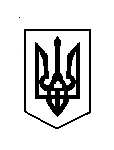 УКРАЇНАБільшівцівська селищна рада  РІШЕННЯ  ПРОЄКТ П‘ятої  сесії восьмого скликаннявід  28  травня 2021 року                                                                        смт. Більшівці    Про бюджетний регламентБільшівцівської селищноїтериторіальної громади Відповідно до статті 26 Закону України «Про місцеве самоврядування в Україні», Бюджетного кодексу України та з метою упорядкування процесів формування та використання фінансових ресурсів для забезпечення завдань та функцій, що здійснюються Більшівцівською селищною територіальною громадою протягом бюджетного періоду, а також регламентації взаємовідносин між різними учасниками бюджетного процесу,  враховуючи пропозиції постійної комісії селищної ради з питань планування фінансів, бюджету, соціально-економічного розвитку, селищна рада ВИРІШИЛА:1. Затвердити Бюджетний регламент Більшівцівської селищної територіальної громади, додається.2. Оприлюднити дане рішення на офіційному сайті громади.2.   Контроль за виконанням даного рішення покласти на постійну комісію селищної ради з питань планування фінансів, бюджету, соціально-економічного розвитку.Селищний голова 			                                        	   Василь САНОЦЬКИЙ